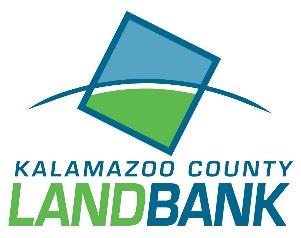 Kalamazoo County Land Bank Fast Track AuthorityBoard of Directors Meeting Minutes—February 10, 2022Electronic Meeting Members Present: Thomas Whitener, Brian Hudson, Carl Roberts, Elizabeth Schlott, Rebekah Kik Members Absent: Qianna Decker, Holly Crump County Liaison Present: Tami Rey, Veronica McKissackStaff Present: Reality Rojas Community Members Present: Macy WaltersThe February 10, 2022 Meeting of the Kalamazoo County Land Bank Authority Board of Directors was called to order by Whitener at 8:43 AM at 1523 Riverview Launch Kalamazoo, MI 49004Approval of December Minutes: Roberts made the motionHudson seconded the motionDecember Minutes were approved unanimouslyAdditions: Whitener made an addition to the regular agenda to add the KCLBA Vice Chair and Treasurer as an approved signatories for contracts between the Kalamazoo County Treasurer’s office and the Kalamazoo Land Bank. Citizen’s Time: Macy Walters made comment. Commission Liaison Comments: McKissack informed the board that the ARPA funds will be live for applications starting February 25th. Chair’s Remarks: Whitener informed the board that he will be completing an application for ARPA funds on the 25th of February. Whitener informed the board of the Parcel Transfer Agreement that will transfer a property and funds from the Tax Reversion Fund. Executive Director Report: The ED report is provided in board packets. Regular AgendaAccept Annual 2022 Budget and Proposed 2023 Budget Hudson made the motionRoberts seconded the motion. The Annual 2022 Budget and Proposed 2023 Budget was approved unanimously Approve Rehmann Auditing Contract Hudson made the motion. Schlott seconded the motion. The approval of the Rehmann Auditing Contract was approved unanimously  Approve KCLBA 2022 Goals Roberts made the motion. Schlott seconded the motion. Approval of KCLBA 2022 Goal was approved unanimously. Approve the KCLBA Vice Chair and Treasurer as signatories for contacts between KCLBA and the Kalamazoo County Treasurer’s office Approval of signatories passed unanimously. Real Estate Update: Hudson updated the board on the ongoing option agreements. The KCLBA sold property 1802 E Main for commercial redevelopment in the same area as Eastside Square. The KCLBA is also in the process of selling 7 parcels to the City of Kalamazoo for affordable housing. DEI Committee Update: Roberts updated the board on the progress the DEI committee is making towards personal and organizational goals. Roberts mentioned the participation of staff and committee members in DEI trainings with One Place. There has been development on the podcast with the communications intern and an interview with KENA Executive Director, Pat Taylor. In addition, NACD has 21 parcels under option for the development of 17 affordable homes for homeownership and Mt Zion has an option for two properties for local senior housing. The Equity Lending Library is available to all Board Members and Staff. Affirmative/Vibrant:  N/ABoard Member Comments: N/AMove to adjourn: Meeting adjourned at 9:28 AM  